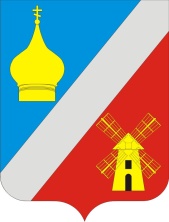 АДМИНИСТРАЦИЯФедоровского сельского поселенияНеклиновского района Ростовской областиРАСПОРЯЖЕНИЕ«20» апреля  2022г.                                   № 31                                     с. ФедоровкаВ связи с необходимостью уточнения программных мероприятий муниципальной программы Федоровского сельского поселения  «Развитие транспортной системы»:1. Внести изменения в план реализации муниципальной программы Федоровского сельского поселения «Развитие транспортной системы» на 2022 год (далее – план реализации) согласно приложению к настоящему распоряжению.2. Главному специалисту администрации Федоровского сельского поселения обеспечить исполнение плана реализации, указанного в пункте 1 настоящего распоряжения.3. Настоящее распоряжение вступает в силу со дня его подписания.4. Контроль за исполнением настоящего распоряжения оставляю за собой.Глава АдминистрацииФедоровского сельского поселения			                      	Л.Н. ЖелезнякПриложениек распоряжению  администрации Федоровского сельского поселенияот 20.04.2022 № 31Планреализации муниципальной программы Федоровского сельского поселения «Об утверждении муниципальной программы «Развитие транспортной системы» на 2022 годО внесении изменений в распоряжение № 121 от 29.12.2021г. «Об утверждении плана реализации муниципальной программы Федоровского сельского поселения «Развитие транспортной системы»» на 2022 год»№ п/пНаименование Ответственный 
 исполнитель, соисполнитель, участник(должность/ФИО) <1>Ожидаемый результат  (краткое описание)Срок    
реализации 
  (дата)Объем расходов на 2022 год (тыс.руб.) <2>Объем расходов на 2022 год (тыс.руб.) <2>Объем расходов на 2022 год (тыс.руб.) <2>Объем расходов на 2022 год (тыс.руб.) <2>№ п/пНаименование Ответственный 
 исполнитель, соисполнитель, участник(должность/ФИО) <1>Ожидаемый результат  (краткое описание)Срок    
реализации 
  (дата)всегообластной
   бюджетместный бюджетвнебюджетные
источникибюджет Неклиновского района123456789101Подпрограмма 1 «Развитие транспортной инфраструктуры Федоровского сельского поселения»Главный специалист Карпенко О.В.ХX1209,1---1209,11.1Основное мероприятие 1.1Содержание (круглогодичное) внутри поселковых автомобильных дорог местного значенияГлавный специалист Карпенко О.В.Содержание сети автомобильных дорог в полном объемевесь период170,0---170,01.2Основное мероприятие 1.2Протяженность капитально отремонтированных внутри поселковых автомобильных дорог и тротуаров местного значенияГлавный специалист Карпенко О.В.Увеличение доли протяженности автомобильных дорог местного значения отвечающих нормативным требованиямвесь период0,0---0,01.3Основное мероприятие 1.3Протяженность отремонтированных (реконструированных) внутри поселковых автомобильных дорог и тротуаров  местного значенияГлавный специалист Карпенко О.В.Улучшение состояния дорожного покрытия транспортной сетивесь период1039,1---1039,11.4Основное мероприятие 1.4Проектно-сметные работы по капитальному ремонту дорог местного значенияГлавный специалист Карпенко О.В.Обеспечение проектно-сметной документацией по капитальному ремонту автомобильных дорог-2Подпрограмма 2 «Повышение безопасности дорожного движения на территории Федоровского сельского поселения»Главный специалист Карпенко О.В.ХX281,3---281,32.1Основное мероприятие 2.1.Дороги общего пользования местного значения, на которых осуществляется разметка дорожной сетиГлавный специалист Карпенко О.В.Создание безопасных условий движения на дорогахвесьпериод228,5---228,52.2Основное мероприятие 2.2.Установка элементов (дорожных знаков) на автомобильных дорах местного значенияГлавный специалист Карпенко О.В.Создание условий для формирования законопослушного поведения участников дорожного движения весьпериод0,0---0,02.3Основное мероприятие 2.3Агитация по пропаганде безопасности дорожного информирование населения через радио-газетуГлавный специалист Карпенко О.В.Создание условий для формирования законопослушного поведения участников дорожного движения весьпериод-----2.4Основное мероприятие 2.4 разработка проекта организации дорожного движенияГлавный специалист Карпенко О.В.Создание безопасных условий движения на дорогахвесьпериод52,8---52,8Итого по муниципальной программеХХ1490,4---1490,4